Профсоюз РАН настаивает на пересмотре норм командировочных расходов    Согласно действующему Постановлению Правительства РФ №729 от 02.10. 2002 г. для командированных бюджетников расходы по найму жилья составляют не более 550 руб./день, а суточные не превышают 100 руб. и эти нормы действуют уже в течении 10 лет, что не имеет ничего общего с реальными ценами.    Данная проблема стоит достаточно остро, особенно для тех научных сотрудников, кто регулярно вынужден выезжать в длительные командировки – это археологи, геологи, биологи и др. (экспедиции, полевые работы и т.д.).Профсоюз РАН 13 апреля 2012 г. обратился к В.В. Путину с просьбой решить вопрос об изменении размеров возмещения работникам бюджетных учреждений расходов, связанных со служебными командировками на территории РФ. Письмо было переадресовано в Минтруда, откуда поступил следующий ответ:МИНИСТЕРСТВО ТРУДА И СОЦИАЛЬНОЙ ЗАЩИТЫ РОССИЙСКОЙ ФЕДЕРАЦИИУлица Ильинка, 21 г. Москва, ГСП-4,127994 тел.: 628-44-53, факс: 606-18-76Председателю профессионального союза работников Российской академии наук119991, г. Москва, Ленинский просп., 14В.П. КалинушкинуУважаемый Виктор Петрович!В соответствии с письмом Аппарата Правительства Российской Федерации от 26 апреля 2012 г. № П13-10793 Министерство труда и социальной защиты Российской Федерации с участием Минфина России рассмотрело Ваше обращение по вопросу изменения размеров возмещения работникам бюджетных учреждений расходов, связанных со служебными командировками, и сообщает.В соответствии со статьей 168 Трудового кодекса Российской Федерации порядок и размеры возмещения расходов, связанных со служебными командировками, определяются коллективным договором или локальным нормативным актом.Постановление Правительства Российской Федерации от 2 октября 2002 г. № 729 «О размерах возмещения расходов, связанных со служебными командировками на территории Российской Федерации, работников организаций, финансируемых за счет средств федерального бюджета» было издано в соответствии с нормами статьи 168 Трудового кодекса Российской Федерации, которые наделяли Правительство Российской Федерации такими полномочиями. Впоследствии эти полномочия были изъяты из статьи 168 Трудового кодекса Российской Федерации Федеральным законом от 22 августа 2004 г. № 122-ФЗ.Однако, в соответствии с Бюджетным кодексом Российской Федерации составление проекта федерального бюджета (статья 171) и его исполнение после принятия (статья 215.1) является исключительно прерогативой Правительства Российской Федерации.В этой связи именно Правительство Российской Федерации как высший исполнительный орган государственной власти Российской Федерации вправе устанавливать ограничения на расходы, осуществляемые за счет средств, предусмотренных в федеральном бюджете на обеспечение деятельности соответствующих федеральных государственных органов и выполнение    функций   и   государственного   задания   соответственно федеральными казенными учреждениями и федеральными бюджетными и автономными учреждениями.Учитывая изложенное, в настоящее время в соответствии с поручением Правительства Российской Федерации Минтрудом России совместно с Минфином России, Минэкономразвития России и Минюстом России вырабатываются предложения по внесению изменений в Трудовой кодекс Российской Федерации в части изменения порядка установления размеров возмещения расходов, связанных со служебными командировками работников федеральных государственных учреждений и федеральных государственных органов, не являющихся государственными служащими.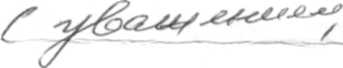 Директор Департамента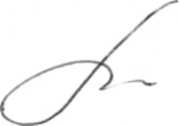 оплаты труда, трудовых отношенийи социального партнерства                                                                 М.С. Маслова     Таким образом, из письма следует, что без изменений в Трудовом кодексе по представлению 3-х министерств дело не сдвинется. Это долгий путь. Но, может быть, можно решить проблему за счет грантов РФФИ?  В ответе РФФИ на обращение нашего профсоюза говорится что « Выделенные из бюджета средства на выполнение фундаментальных научных исследований не могут быть направлены на возмещение командировочных расходов сверх норм, установленных Постановлением Правительства РФ от 02.10. 2002 г.№ 729. То есть, те же 100 и 550 руб./день.  Куда ни кинь – всюду клин.   Президиум Центрального Совета профсоюза РАН 19 сентября принял решение о проведении 2 октября 2012 г.  юбилейных протестных мероприятий, посвященных 10-летию со дня принятия действующих норм командировочных расходов.